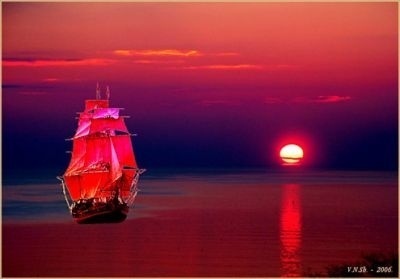                 Наш девиз: Ветер дует                              в паруса, юность верит                             в чудеса.1.У синего моря,Где бушуют бураны,Жила там девчонка,С именем странным.И часто бывалаОна на просторе,В мечтах уплывалаЗа синее мореПрипев:Алые паруса... Ассоль!Алые паруса... Плюс Грей!Алые паруса, паруса... Ассоль плюс Грей равно любовь!2.А там за морями,За синей чертою,Жил парень отважныйС открытой душою.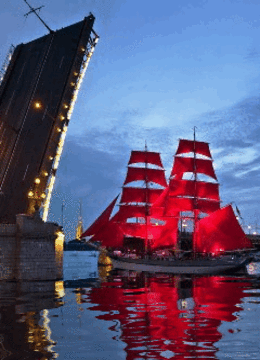 Мечтал он о море,О странствиях дальних,Мечтал о походахВ дальние страны.3.И вот как-то ночью,Когда все уснули,На небе зажглисьМиллионы огней.И этой же ночьюСлучилося чудоТот парень с девчонкойВлюбились друг в друга! Староста Заместитель«Спортивный»   Виноградова И., Федькова Е., Илюкин Ю.«Досуг»                Каргалова А., Терехова С., Дурманова А., Тюсов Д.,              Андреева Е.«Труд»                 Горшков Н., Фахретдинов В., Туев А.,Тюсов Д.«Редколлегия»   Дурманова А.,  Неделина В., Коломиец А.«Цветоводы»      Илюкин Ю., Фахретдинов В.. Запара Н.«Забота»               Андреева Е., Киякова А., Фомичёва М., Морозова А.«Всеобуч»             Кушмухаметов И., Виноградова И., Неделина В.«Дисциплина»     Задирей А., Терехова С.Ответственный за дежурство в классе     Егорова О. (зам. Горшков Н.)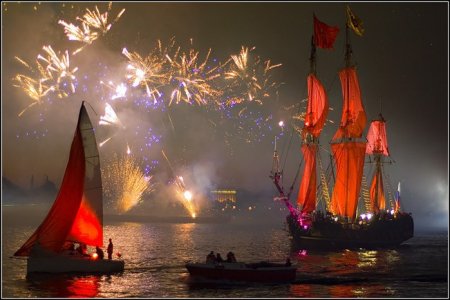 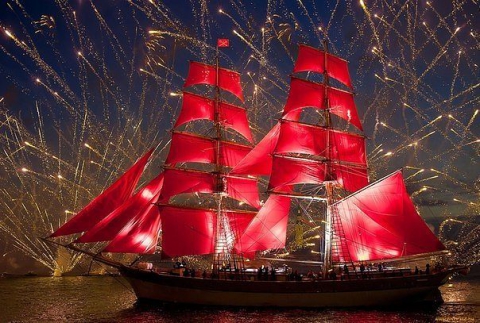 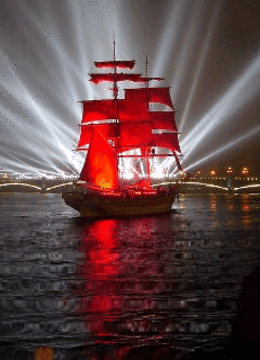 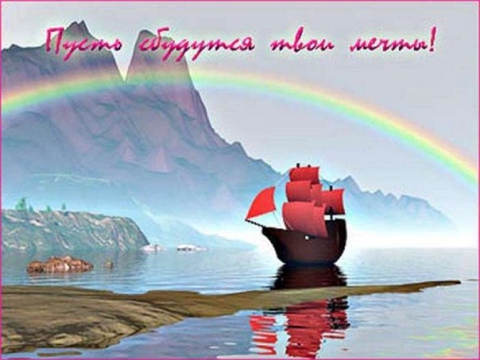 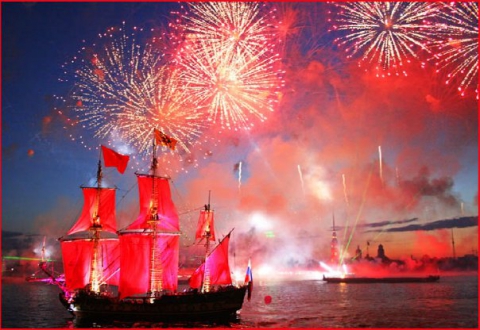 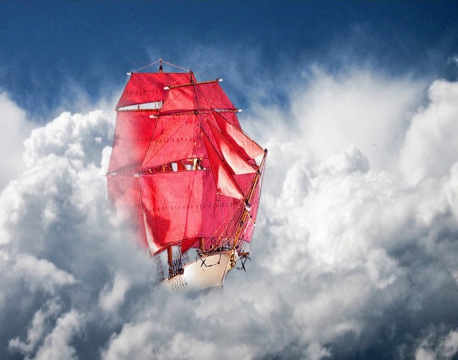 ФИноябрьноябрьноябрьдекабрьдекабрьдекабрьдекабрьянварьянварьянварьфевральфевральфевральфевральмартмартмартФИ11 - 1718 -2425 - 0102 - 0809 - 1516 - 2223 - 2912 -1920 - 2627 - 0203 - 0910-1617-2324- 23 - 910  -1617 -231Фахретдинов Горшков2Дурманова Коломиец3ИлюкинКушмухаметов 4ВиноградоваФедькова5КаргаловаНеделина6ЗадирейЗапара  7Тюсов Туев 8Киякова Терехова 9Егорова Фомичёва10МорозоваЗадирейсентябрьдекабрьянварь Март  Март АпрельТерехова С. - 2Задирей А. – 09Кушмухаметов И. – 11Запара Н. - 23Тюсов Д. - 4Киякова А. -01Морозова А.-18Горшков Н. -30Киякова А. -01Морозова А.-18Горшков Н. -30Егорова О. – 8Дурманова А.-10Фахретдинов В.-2210  -1617 -23   Май Июнь ИюльИюльАвгуст Фомичёва М. -10Туев А.-20Федькова Е-24Виноградова И. -03Неделина В. – 06Коломиец А.-08Илюкин Ю.-14Коломиец А.-08Илюкин Ю.-14Андреева Е. – 17Каргалова А.-22